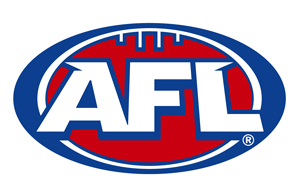 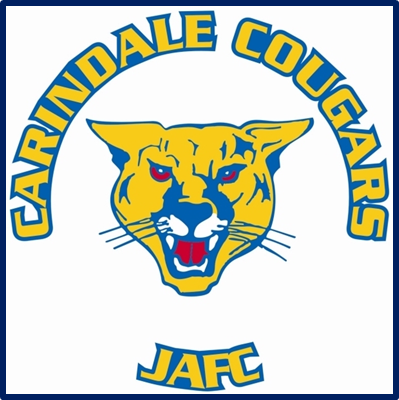 SECRETARYROLE DESCRIPTIONObjectivesTo ensure that appropriate administrative support is provided to the President and Club CommitteeTo provide a “whole of Club” planning focus to ensure the overall efficient management of club functionsTo manage business considered by the Club CommitteeTo provide support to the Club Committee members to ensure the efficient operation of the Club.ResponsibilitiesEstablish a planning calendar for the yearProvide secretarial support to the CommitteeMaintain a complete record of all activities of the ClubPrepare Agenda for all Committee Meetings and Planning DaysAttend, document and distribute Minutes and Actions from allCommittee Meetings and Planning DaysReceive all correspondence directed to the ClubDuring the off-season, check the mailbox at least monthlyBetween March and September, check the mailbox at least weeklyPrepare and send correspondence in accordance with the direction of the President and CommitteePlan and prepare for the Annual General Meeting (AGM) as directedby the Club PresidentAttend, document and distribute Minutes from AGMAssist with the running of the AGMAssist other Committee members in their duties as requiredUndertake tasks at the request of the President or Club CommitteeAccountabilityReports to PresidentReports to the Club CommitteeProvide a verbal update at the monthly Committee meetingSeek approval from the appropriate Committee member prior to committing the Club to any action or financial cost